Overview of LessonThis activity is related to the Birthday Problem, originally posed by Richard von Mises (1939, reprinted in English in 1964), which can be stated as “How many people must be in a room so that there is a greater than 50% chance that at least two of them share a birthday?”  Using real data, students take repeated samples of various sizes to determine answers to this question.  GAISE ComponentsThis investigation follows the four components of statistical problem solving put forth in the Guidelines for Assessment and Instruction in Statistics Education (GAISE) Report.  The four components are:  formulate a question, design and implement a plan to collect data, analyze the data by measures and graphs, and interpret the results in the context of the original question.  This is a GAISE Level A activity. Common Core State Standards for Mathematical Practice1.  Make sense of problems and persevere in solving them.2.  Reason abstractly and quantitatively.5.  Use appropriate tools strategically.Common Core State Standards Grade Level Content (Grades 6 and 7)  	6-SP. 5.  Summarize numerical data sets in relation to their context, such as by:	a. Reporting the number of observations.b. Describing the nature of the attribute under investigation, including how it was measured and its units of measurement.7-SP. 1.  Understand that statistics can be used to gain information about a population by examining a sample of the population; generalizations about a population from a sample are valid only if the sample is representative of that population.  Understand that random sampling tends to produce representative samples and support valid inferences.	7-SP. 7.  Develop a probability model and use it to find probabilities of events.  Compare probabilities from a model to observed frequencies; if the agreement is not good, explain possible sources of the discrepancy. b. Develop a probability model (which may not be uniform) by observing frequencies in data generated from a chance process.  For example, find the approximate probability that a spinning penny will land heads up or that a tossed paper cup will land open-end down.  Do the outcomes for the spinning penny appear to be equally likely based on the observed frequencies?NCTM Principles and Standards for School MathematicsData Analysis and Probability Standards for Grades 6-8Develop and evaluate inferences and predictions that are based on data:  use conjectures to formulate new questions and plan new studies to answer them.Understand and apply basic concepts of probability:  use proportionality and a basic understanding of probability to make and test conjectures about the results of experiments and simulations.PrerequisitesPrior to this lesson, students should be able to organize numerical and categorical data, compare and order rational numbers, and understand that probability is a numerical measure of the likelihood that an event will occur.  Students will also need an understanding of the phrases “equally likely” and “more likely than not.”  Students should also have some experience working with a spreadsheet, as this will facilitate the sorting and organization of a large set of data.It will also be helpful to introduce students to the term Julian date, which is a count of the number of days that have passed from January 1 to a given date.  The data set for this lesson lists date of birth as the Julian date.  For example, DOB = 17 for a person born on January 17.  For a person born on February 5, DOB = 36 (31 days in January + 5 days in February). 
This activity will be most effective after students have had exposure using data to compute experimental probabilities. Learning TargetsStudents will be able to collect and organize numerical data (related to birthdates and frequencies of repetitions) and categorical data. Students will be able to calculate proportions and interpret them as experimental probabilities of an event.Students will be able to compare experimental probabilities and make inferences about the context. Students will understand that experimental probabilities are affected by the sample size, or number of observations, that are used to determine the probability. Time Required	This lesson may be completed in 90-120 minutes. Materials RequiredStudents need an Activity Sheet (page 9) and students need access to the data set with 736 cases.  Because of the large number of cases, it would be ideal for students to use software to work with the data (such as a spreadsheet or statistics software). Instructional Lesson PlanThe GAISE Statistical Problem-Solving ProcedureI.  Formulate Question(s)As this is a GAISE Level A activity, the teacher poses the question.  Begin by asking for everyone’s birthday to see if anyone in the classroom shares a birthday.  Next, ask students if they would be surprised if two people in the classroom next door shared a birthday.  Would they be surprised if two people in their grade level shared a birthday?  What about if two people in the school shared a birthday?Ask students, “How many people would need to be in a room so that it was more likely than not that at least two of them shared a birthday?”  Richard von Mises originally posed this problem in 1939, and many people have explored it and its multiple variations. Ask, “What does it mean that something is ‘more likely than not’ to occur?  What are some examples of things that are ‘more likely than not’ to occur?  What fraction or percent of the time would something need to occur that would lead us to say that it was ‘more likely than not’?”  The key idea is that we are investigating situations where the probability of an outcome is more than 0.5, which means the event would occur with more than 50% of the time.Solicit students’ hypotheses about the number of people that would need to be in a room so that there was a greater than 50% chance that at least two of the people share a birthday.  Certainly, if the number of people in the room is greater than the number of days in a year, at least two of them would have to share a birthday.  Challenge students to come up with a number of people for which the probability that at least two people share a birthday is close to 50%.  It may help to give some concrete examples, such as the number of students in the school, in the grade, in the classrooms in a particular hallway, or in a single classroom.  (Common guesses include 180 [approximately half of the number of days in a year], 100, and 50.)II. Design and Implement a Plan to Collect the DataFor this lesson, we will examine a data set of 736 birthdays of athletes that participated in the 2010 World Cup, an international soccer tournament.  We assume that the birthdates are independent of each other and the distribution of the sample resembles the distribution of birthdates of all people in the world.  Have students examine the data set (either a hard copy or an electronic copy), and tell them what variables are shown and what they may represent.  For clarification, a portion of the data table is shown and the variables are explained below.Country	The athlete’s home country and team name.  There are 32 different countries in this data set.Group	The 32 teams are divided into eight groups, with four countries in each group.  Groups are named by the letters A, B, C, D, E, F, G, & H. Num	The player’s jersey number.  There are 23 athletes on each team, and the numbers are the whole numbers ranging from 1 to 23.Position	The athlete’s position, which is either Forward, Midfielder, Defender, or Goalkeeper.  Each team has exactly 3 Goalkeepers.DOB	The Julian date of the athlete’s date of birth.  The Julian date is a count of the number of days that have passed from January 1 to a given date.  For example, DOB = 17 for an athlete born on January 17.  For an athlete born on February 5, DOB = 36 (31 days in January + 5 days in February). 
Note:  This particular data set contains no birthdates on February 29, so leap day has been ignored.  Therefore, a birthdate of March 1 has DOB = 60 (31 days in January + 28 days in February + 1 day in March) even if the birthday occurred in a leap year.  DOB = 365 corresponds to an athlete born on December 31. 
Ask students to discuss ideas for how these data can help investigate the question, “How many people would need to be in a room so that it was more likely than not that at least two of them shared a birthday?”  One possible idea that students may offer is to start at the beginning of (or some other location on) the list and count entries until there is a repeated value in the DOB column (indicating that two people in the set share a birthday).  Another possibility would be to randomly select entries from the table one at a time, and keep a count until there is a repeated value for DOB.  Another possibility is described in below.In this lesson, students will divide the 736 athletes into subsets of equal size.  These subsets are determined using the values of the other variables (i.e. Group, Country, or Position) in the data set.  We will then determine whether or not each subset contains at least two athletes who share a birthday.  After this, the proportion of subsets that contain shared birthdays will be calculated, and interpreted as an experimental probability.  This process will then be repeated five or six times, using a different number of athletes per subset in each repetition.   III. Analyze the DataBegin by modeling this problem with the whole class.  We can obtain subsets of size 184 using the following partition of athletes:  Groups A & B; Groups C & D; Groups E & F; Groups G & H. Have students examine the birthdays within each of the subsets to see if at least two athletes share a birthday.  (Note that once a shared birthday is found in a subset, we don’t need to search the subset any further.)  Students should find that shared birthdays are located in each of the four subsets.  Therefore, using a subset of size 184, the proportion of these subsets with shared birthdays is 4/4. This may be interpreted as the experimental probability is 100% that at least two people will share a birthday if 184 people are in the room.Note that it may be possible to get a sample of 184 where there are no shared birthdays.  Ask students to give an example of how this might happen, and whether or not the occurrence of a sample of this type would be likely.Having worked through this example, ask students whether we should examine subsets with fewer or more athletes in order to find a proportion closer to 0.5.  Students should notice that a smaller subset is needed. Choose a smaller number of athletes per subset, perhaps 92, which can be found by letting each subset consist of the athletes in the eight Groups (A through H).  Here, it will probably be helpful to divide the students into groups, with each group examining a single subset.  Students then share their results (shared birthday or no shared birthday), and calculate the proportion of subsets containing shared birthdays.  Based on their results, they will likely wish to examine subsets with fewer athletes. Continue this cycle five or six times, being sure to examine subsets of size 23 (which is the answer to the question using theoretical probability), as well as some subsets with fewer than 23 athletes.  The table below contains the proportions for subsets that students have used in the past.Interpret the Results Have students share their results with each other.  Using the shared results that students have generated, ask students to create a table (similar to the one shown above) and organize the information from largest subset size to smallest subset size. Ask, “What patterns do you notice in the column of experimental probabilities?”  Students should note that as the number of athletes in a subset decreases, the experimental probability that at least two people share a birthday also decreases.  They should also see that this pattern is not strictly decreasing.  For example, note that the row of “Goalkeepers in each group” in the table above has only 12 athletes in a subset, but a larger experimental probability than the row above, which had 20 athletes in a subset.  One explanation for this phenomenon is that there were only 8 subsets of “Goalkeepers in each group,” but 32 subsets for the previous row.Ask students to indicate which subset sizes yielded experimental probabilities near 0.5, and how they might use this information to answer the original question.In the table shown above, two different types of subsets had size 12, and the resulting experimental probabilities are very different.  Have students explain this discrepancy.  One possible explanation is that while there were the same number of athletes in each subset, there were fewer subsets considered in the case of Goalkeepers in each group (8) compared to Athletes numbered 12 to 23 in each country (32).  Ask students which of these two probabilities is closest to the theoretical value of 0.5.  Students may indicate that by using a greater number of subsets, the experimental results will more accurately reflect the theoretical results. This is a good illustration of the Law of Large Numbers.You may wish to let students know the answer to the problem, using theoretical probability techniques and assuming each birthday is equally likely, is 23.  If this information is shared, it should only be done after students feel fairly confident that the number of people should be near that value, based on their interpretation of the experimental probabilities.Here is a derivation of the theoretical probability to answer the question “How many people must be in a room so that there is a greater than 50% chance that at least two of them share a birthday?”  The key lies in finding the probability of the complement of the event in question.  If the event is “at least two people in the room share a birthday,” then the complement is “no one in the room shares a birthday.” 
If there are n people in a room, then the probability that no one shares a birthday is
Therefore, the probability that at least two people in the room of n people share a birthday is 
When n = 22, this probability is approximately 0.476.  The probability becomes larger than 0.5 for all n > 23. When n = 23, the probability is approximately 0.507.Assessment Formative assessment questionsIn addition to the questions embedded in the narrative above, you may ask the following questions:How would our results differ if we used data from the following sources:Athletes from the 2012 OlympicsEmployees of several restaurants in a fast-food chain Students in the middle schools in our district Newborn babies in hospitals in our stateWorld Cup athletes playing 100 years from nowHow would you find the number of people needed in a room in order for there to be an 80% chance that at least two people shared a birthday?How would our results differ if we were interested in answering the question, “How many people would need to be in a room so that it was more likely than not that at least three of them shared a birthday?”Possible answers to formative assessment questions: The results would likely be similar for cases (a), (b), (c), and (e).  In the case of (d), it would depend on whether the data were gathered over the course of an entire year or more, or during a shorter span (such as the past week or month).Subsets of different sizes would need to be examined to answer this question.  Based on the results contained in the table above, the number is somewhere between 23 and 46. Calculations with theoretical probability indicate that about 34 people are needed. There would need to be more people in the room in order to have at least three people sharing a birthday.  This question would be a good way to launch an extension to the activity.Summative assessment questionsUse a number line (with marks indicating 0 and 1) to indicate your estimate for the probability that at least two people will share a birthday if there are:4 people in the room17 people in the room31 people in the room205 people in the roomRobbie, Vonda, and Missy were discussing the question, “How many people need to be in a room so that it is more likely than not that at least two people were born in the same month?”  They all had different ideas.  Robbie said that 6 people would be needed.  Vonda thought that the number would need to be less than 6.  Missy thought that the number would be greater than 6.  Who do you agree with?  Please explain your reasoning.Describe a way to investigate and answer the question, “How many people need to be in a room so that it is more likely than not that at least two people have the same first initial?”Possible answers to summative assessment questions:1. 	(a)  The mark for A should be close to 0. 
  	(b)  The mark for B should be between 0 and 0.5 (the theoretical value is near 1/3).	(c)  The mark for C should be between 0.5 and 1 (the theoretical value is near 3/4).	(d)  The mark for D should be close to (or equal to) 1.2.	Vonda is correct – fewer than 6 people would be needed.  The number 6 is half of the number of options, but given the nature of the activity, students should recognize that using 6 will have a probability greater than 0.5. 3.	Using a large list of people’s names, divide the list into subsets of equal size and determine the proportion of subsets that have at least two people with the same first initial.  Based on those results, adjust the size of the subset and repeat the process.  Do this with several different sizes of subset to get a good approximation of the number of people needed. 
Note:  In some ways, this is very different than the birthday problem, as it depends on languages and popularity of names.  Also, while there may be some reason to expect that each birthday is equally likely, there is no reason to expect that each letter is equally likely to be a first initial.  For this reason, this question is very difficult to answer using theoretical probability.  On the other hand, it is a good extension of the above activity.Possible ExtensionsBelow are some suggested extensions.  More possible extensions are suggested in the assessment items above.Use random samples of various sizes, such as using a calculator to generate random integers between 1 and 736.  Discuss why random samples may be selected, and how this may help eliminate some issues in the previous sampling method, such as unfriendly numbers in a subset, or possible bias for top athletes in a particular country be born at the same time of the year.(If students have an understanding of distributions.)  Examine the distribution of birthdays in this set – describe it in terms of shape, center, and spread.  Is it reasonable to assume that all birthdays are equally likely?  That is to say, does the distribution of DOB appear to be uniform?(If students have an understanding of sampling distributions.)  Take 100 random samples of size 23 and record the proportion of samples with a shared birthday.  Repeat this 30 times to obtain 30 proportions, and then graph the sampling distribution of proportions for samples of size 23.  Examine the relationship of the shape, center, and spread of the sampling distribution.(If students have an understanding of sampling distributions.)  Repeat the previous activity with samples of different size – perhaps 12, 20, 22, 24, 30, 40, or 180.  Compare the various sampling distributions, and describe what changes in the sampling distribution as the sample size increases. References1.  Franklin, C., Kader, G., Mewborn, D., Moreno, J., Peck, R., Perry, M., & Scheaffer, R. (2007).  Guidelines for Assessment and Instruction in Statistics Education (GAISE) Report: A Pre-K–12 Curriculum Framework. Alexandria, Va.: American Statistical Association, 2007. 2.  This lesson was based on the following article:  Jones, D. L. (2012).  The birthday problem, empirically.  Mathematics Teacher, 105(6), 480.  3.  Data from World Cup athletes was downloaded from http://soccernet.espn.go.com/world-cup/?cc=5901&ver=us4.  von Mises, Richard. “Über Aufteilungs – und Besetzungs – Wahrsheinlichketien.” Revue de la Faculté des Sciences de l’Université d’Istanbul, N.S. 4, 1939, 145-63.  Reprinted in Selected Papers of Richard von Mises, vol. 2, 313-34, edited by Philipp Frank, Sydney Goldstein, Mark Kac, William Prager, Gábor Szegö, and Garrett Birkhoff. Providence, R.I.: American Mathematical Society, 1964.Happy Birthday to … Two?  Activity Sheet – Part 1In 1939, Richard von Mises posed the Birthday Problem:  “How many people would need to be in a room so that it was more likely than not that at least two of them shared a birthday?” What are some examples of things that are ‘more likely than not’ to occur? What fraction or percent of the time would something need to occur that would lead us to say that it was ‘more likely than not’?” What is your initial guess at an answer for the Birthday Problem? You will examine a data set of 736 birthdays of athletes that participated in the 2010 World Cup, an international soccer tournament.  Below is a portion of the data table and an explanation of the variables.Country	The athlete’s home country and team name.  There are 32 different countries in this data set. Group	The 32 teams are divided into eight groups, with four countries in each group.  Groups are named by the letters A, B, C, D, E, F, G, & H. Num	The player’s jersey number.  There are 23 athletes on each team, and the numbers are the whole numbers ranging from 1 to 23.Position	The athlete’s position, which is either Forward, Midfielder, Defender, or Goalkeeper. Each team has exactly 3 Goalkeepers.DOB	The Julian date of the athlete’s date of birth.  The Julian date is a count of the number of days that have passed from January 1 to a given date.  For example, DOB = 18 for an athlete born on January 18.  For an athlete born on February 14, DOB = 45 (31 days in January + 14 days in February). 
Note:  This particular set contains no birthdates on February 29, so leap day has been ignored. How may we use these data to investigate the Birthday Problem?Happy Birthday to … Two?  Activity Sheet – Part 2Investigate subsets of size 184 using the following partition of athletes:  Groups A & B; 
Groups C & D; Groups E & F; Groups G & H.  Your teacher will assign you to look at one of these subsets.My subset is: _____________	size = 184	Is there a shared birthday? _______Examine your subset.  If you have a spreadsheet, it may be helpful to sort the data by Group, and then by DOB.  This will put the Groups in order, and then the birthdates.  Once you find a shared birthday, you don’t need to look any further. Combine your results with the rest of the class to find the proportion of these subsets in which shared birthdays occur.The proportion of subsets that contain shared birthdays can be thought of as the experimental probability that at least two people in a subset share a birthday.Based on the results above, should we examine subsets with fewer or more athletes in order to find a proportion (or experimental probability) closer to 0.5?Choose a different number of athletes per subset, perhaps 92, which can be found by letting each subset consist of the athletes in the eight Groups (A through H). My subset is: _____________	size = 92	Is there a shared birthday? _______Combine your results with the rest of the class to find the proportion of these subsets in which shared birthdays occur.  What is that proportion? Continue this process, choosing a different number of athletes per subset, examining the data set for shared birthdays within each subset, and then computing the proportion of subsets in which shared birthdays occur.  Record your results in the table on the next page.With your class, organize a table similar to the one above, and order the list according to the number of athletes per subset.What patterns do you notice in the column of experimental probabilities?Which subset sizes yielded experimental probabilities near 0.5, and how might we use this information to answer the Birthday Problem?NoteThe data are included in a table that spans the next eight pages of this document.  The data below has been sorted first by Group, then Country, and finally by DOB.When using a spreadsheet, it is possible to sort the data in various ways, which may be helpful for students as they examine various subsets.  Typically, there is a “sort” button on the toolbar, which opens a dialog box to indicate how the data should be sorted.  This capability is also present within statistical software packages.Happy Birthday to . . . Two?Dustin JonesSam Houston State UniversityDLJones@shsu.eduPublished: August 2013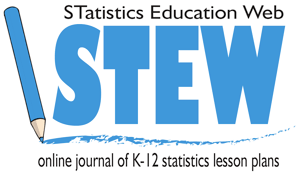 CountryGroupNumPositionDOBFranceA2Defender45GreeceB12Goalkeeper224ChileH7Forward353HondurasH17Midfielder18Description of subsetNumber of subsetsNumber of athletes in each subsetExperimental probability that at least two athletes in a subset shared a birthdayExperimental probability that at least two athletes in a subset shared a birthdayPairs of Groups (listed in order from A to H)41844/4(100%)Group8928/8(100%)Non-Goalkeepers in each group8808/8(100%)Pairs of countries (listed alphabetically)164615/16(93.75%)Country322315/32(46.875%)Non-Goalkeepers in each country322013/32(40.625%)Goalkeepers in each group8124/8(50%)Athletes numbered 12 to 23 in each country32125/32(15.625%)Goalkeepers in each country3232/32(6.25%)CountryGroupNumPositionDOBFranceA2Defender45GreeceB12Goalkeeper224ChileH7Forward353HondurasH17Midfielder18Description of subsetNumber of subsetsNumber of athletes in each subsetExperimental probability that at least two athletes in a subset shared a birthdayPairs of Groups (listed in order from A to H)4184Group892CountryGroupNumPositionDOBFranceA2Defender45FranceA6Defender66FranceA21Forward73FranceA16Goalkeeper82FranceA7Midfielder97FranceA17Defender101FranceA19Midfielder131FranceA11Forward132FranceA13Defender135FranceA15Midfielder164FranceA8Midfielder192FranceA18Midfielder198FranceA22Defender207FranceA10Forward208FranceA9Forward224FranceA12Forward229FranceA5Defender229FranceA14Midfielder253FranceA3Defender254FranceA20Midfielder271FranceA4Defender314FranceA1Goalkeeper360FranceA23Goalkeeper364MexicoA20Defender16MexicoA15Defender17MexicoA10Forward17MexicoA1Goalkeeper32MexicoA4Defender44MexicoA16Defender53MexicoA11Forward60MexicoA12Defender65MexicoA5Defender89MexicoA3Defender92MexicoA6Midfielder120MexicoA17Midfielder131MexicoA21Forward135MexicoA22Midfielder149MexicoA14Forward152MexicoA7Midfielder172MexicoA13Goalkeeper194MexicoA23Goalkeeper202MexicoA18Midfielder271MexicoA2Defender293MexicoA9Forward307MexicoA19Defender325MexicoA8Midfielder354South AfricaA20Defender6South AfricaA14Defender73South AfricaA17Forward75South AfricaA10Midfielder76South AfricaA19Midfielder79South AfricaA2Defender96South AfricaA7Midfielder101South AfricaA3Defender125South AfricaA1Goalkeeper139South AfricaA23Midfielder142South AfricaA12Midfielder160South AfricaA16Goalkeeper171South AfricaA8Midfielder268South AfricaA21Defender272South AfricaA15Defender292South AfricaA5Defender293South AfricaA13Midfielder328South AfricaA4Defender329South AfricaA6Midfielder329South AfricaA9Forward333South AfricaA18Forward336South AfricaA11Midfielder356South AfricaA22Goalkeeper360UruguayA8Midfielder8UruguayA9Forward24UruguayA7Forward45UruguayA3Defender47UruguayA14Midfielder80UruguayA23Goalkeeper84UruguayA22Defender97UruguayA12Goalkeeper107UruguayA16Midfielder128UruguayA18Midfielder134UruguayA15Midfielder138UruguayA10Forward139UruguayA21Forward143UruguayA1Goalkeeper167UruguayA5Midfielder208UruguayA17Midfielder270UruguayA6Defender284UruguayA20Midfielder284UruguayA13Forward290UruguayA2Defender306UruguayA4Defender323UruguayA11Midfielder332UruguayA19Defender348ArgentinaB20Midfielder2ArgentinaB11Forward36ArgentinaB15Defender43ArgentinaB7Midfielder45ArgentinaB1Goalkeeper47ArgentinaB5Midfielder48ArgentinaB8Midfielder68ArgentinaB6Defender78ArgentinaB13Defender82ArgentinaB4Defender102ArgentinaB16Forward153ArgentinaB14Midfielder159ArgentinaB19Forward163ArgentinaB23Midfielder171ArgentinaB10Forward175ArgentinaB17Midfielder186ArgentinaB12Defender195ArgentinaB22Goalkeeper203ArgentinaB21Goalkeeper211ArgentinaB3Defender212ArgentinaB18Forward311ArgentinaB9Forward344ArgentinaB2Defender354GreeceB23Midfielder9GreeceB11Defender36GreeceB9Forward40GreeceB6Midfielder44GreeceB7Forward52GreeceB10Midfielder65GreeceB22Defender70GreeceB3Midfielder78GreeceB18Midfielder93GreeceB17Forward143GreeceB1Goalkeeper150GreeceB2Defender155GreeceB20Forward159GreeceB19Defender160GreeceB15Defender161GreeceB21Midfielder172GreeceB16Defender204GreeceB12Goalkeeper224GreeceB14Forward230GreeceB5Defender238GreeceB13Goalkeeper252GreeceB4Defender283GreeceB8Defender337NigeriaB7Midfielder8NigeriaB21Defender20NigeriaB18Forward84NigeriaB16Goalkeeper98NigeriaB3Defender106NigeriaB5Defender108NigeriaB14Midfielder122NigeriaB19Forward152NigeriaB20Midfielder159NigeriaB11Forward196NigeriaB4Forward213NigeriaB1Goalkeeper241NigeriaB6Defender245NigeriaB2Defender249NigeriaB10Forward283NigeriaB9Forward301NigeriaB13Midfielder308NigeriaB12Midfielder319NigeriaB23Goalkeeper324NigeriaB8Forward326NigeriaB15Midfielder338NigeriaB17Defender351NigeriaB22Defender359South KoreaB18Goalkeeper4South KoreaB14Defender8South KoreaB16Midfielder24South KoreaB9Forward27South KoreaB15Defender29South KoreaB23Defender45South KoreaB7Midfielder56South KoreaB11Forward65South KoreaB5Midfielder73South KoreaB19Midfielder89South KoreaB12Defender113South KoreaB1Goalkeeper116South KoreaB3Defender117South KoreaB20Forward119South KoreaB8Midfielder129South KoreaB21Goalkeeper179South KoreaB17Midfielder183South KoreaB10Forward191South KoreaB22Defender206South KoreaB2Defender210South KoreaB13Midfielder276South KoreaB6Midfielder279South KoreaB4Defender307AlgeriaC10Forward38AlgeriaC22Midfielder45AlgeriaC7Midfielder50AlgeriaC6Midfielder56AlgeriaC11Forward67AlgeriaC4Defender80AlgeriaC12Defender87AlgeriaC23Goalkeeper115AlgeriaC19Midfielder134AlgeriaC18Defender135AlgeriaC8Midfielder135AlgeriaC3Defender169AlgeriaC13Midfielder176AlgeriaC14Defender210AlgeriaC15Midfielder229AlgeriaC5Defender245AlgeriaC1Goalkeeper271AlgeriaC2Defender280AlgeriaC20Midfielder282AlgeriaC17Midfielder316AlgeriaC16Goalkeeper339AlgeriaC21Midfielder339AlgeriaC9Forward339EnglandC16Midfielder4EnglandC21Forward11EnglandC12Goalkeeper18EnglandC18Defender28EnglandC9Forward30EnglandC14Midfielder54EnglandC7Midfielder106EnglandC15Defender108EnglandC23Goalkeeper109EnglandC4Midfielder150EnglandC8Midfielder171EnglandC22Midfielder209EnglandC1Goalkeeper213EnglandC2Defender235EnglandC19Forward280EnglandC20Defender285EnglandC10Forward297EnglandC17Midfielder298EnglandC11Midfielder312EnglandC5Defender322EnglandC6Defender341EnglandC13Defender346EnglandC3Defender354SloveniaC7Forward3SloveniaC23Forward13SloveniaC12Goalkeeper28SloveniaC22Defender29SloveniaC16Goalkeeper32SloveniaC6Defender37SloveniaC4Defender68SloveniaC18Midfielder115SloveniaC2Defender121SloveniaC13Defender137SloveniaC11Forward138SloveniaC15Midfielder141SloveniaC5Defender190SloveniaC1Goalkeeper195SloveniaC10Midfielder219SloveniaC3Defender237SloveniaC17Midfielder249SloveniaC19Defender259SloveniaC8Midfielder263SloveniaC21Midfielder270SloveniaC14Forward278SloveniaC20Midfielder338SloveniaC9Forward349United StatesC22Midfielder19United StatesC13Midfielder41United StatesC6Defender50United StatesC2Defender60United StatesC10Forward63United StatesC1Goalkeeper65United StatesC8Midfielder68United StatesC9Forward96United StatesC19Midfielder108United StatesC5Defender133United StatesC21Defender137United StatesC14Forward141United StatesC7Midfielder144United StatesC3Defender145United StatesC23Goalkeeper166United StatesC4Midfielder212United StatesC11Midfielder213United StatesC20Forward216United StatesC18Goalkeeper252United StatesC16Midfielder302United StatesC17Forward310United StatesC12Defender311United StatesC15Defender338AustraliaD12Goalkeeper31AustraliaD23Midfielder42AustraliaD7Midfielder53AustraliaD14Forward58AustraliaD2Defender68AustraliaD22Midfielder98AustraliaD18Goalkeeper163AustraliaD17Forward173AustraliaD6Defender215AustraliaD15Midfielder215AustraliaD20Defender216AustraliaD5Midfielder217AustraliaD16Midfielder226AustraliaD9Forward232AustraliaD19Midfielder247AustraliaD10Midfielder265AustraliaD8Midfielder275AustraliaD13Midfielder278AustraliaD1Goalkeeper279AustraliaD21Defender334AustraliaD4Midfielder340AustraliaD3Defender346AustraliaD11Midfielder364GermanyD18Midfielder4GermanyD4Defender14GermanyD9Forward25GermanyD21Midfielder72GermanyD14Defender72GermanyD15Midfielder81GermanyD19Forward86GermanyD1Goalkeeper86GermanyD6Midfielder94GermanyD5Defender114GermanyD22Goalkeeper148GermanyD3Defender149GermanyD10Forward155GermanyD11Forward160GermanyD23Forward191GermanyD7Midfielder213GermanyD20Defender246GermanyD13Forward256GermanyD17Defender272GermanyD8Midfielder288GermanyD2Defender308GermanyD16Defender315GermanyD12Goalkeeper351GhanaD23Midfielder65GhanaD20Forward105GhanaD17Defender106GhanaD9Midfielder122GhanaD22Goalkeeper164GhanaD4Defender166GhanaD15Defender172GhanaD2Defender179GhanaD8Defender194GhanaD6Midfielder202GhanaD7Defender234GhanaD11Midfielder239GhanaD16Goalkeeper248GhanaD19Defender269GhanaD14Forward297GhanaD12Forward313GhanaD1Goalkeeper314GhanaD3Forward326GhanaD5Defender333GhanaD18Forward333GhanaD21Midfielder343GhanaD13Midfielder351GhanaD10Midfielder358SerbiaD21Forward23SerbiaD2Defender26SerbiaD4Midfielder26SerbiaD6Defender53SerbiaD19Midfielder67SerbiaD12Goalkeeper84SerbiaD14Midfielder108SerbiaD7Midfielder118SerbiaD8Forward137SerbiaD16Defender206SerbiaD1Goalkeeper209SerbiaD11Midfielder242SerbiaD10Midfielder254SerbiaD9Forward258SerbiaD22Midfielder265SerbiaD15Forward268SerbiaD5Defender294SerbiaD13Defender296SerbiaD17Midfielder305SerbiaD3Defender314SerbiaD23Goalkeeper325SerbiaD20Defender344SerbiaD18Midfielder359CameroonE15Forward20CameroonE23Forward22CameroonE1Goalkeeper49CameroonE22Goalkeeper59CameroonE17Forward67CameroonE9Forward69CameroonE13Forward82CameroonE18Midfielder82CameroonE2Defender83CameroonE3Defender86CameroonE12Defender115CameroonE19Defender140CameroonE11Midfielder149CameroonE10Midfielder156CameroonE14Midfielder171CameroonE4Defender182CameroonE5Defender190CameroonE21Defender220CameroonE6Midfielder252CameroonE16Goalkeeper326CameroonE7Midfielder332CameroonE20Midfielder343CameroonE8Defender354DenmarkE11Forward16DenmarkE23Defender28DenmarkE21Midfielder45DenmarkE5Midfielder55DenmarkE2Midfielder59DenmarkE12Midfielder79DenmarkE3Defender85DenmarkE22Goalkeeper114DenmarkE1Goalkeeper163DenmarkE7Midfielder176DenmarkE14Midfielder188DenmarkE19Midfielder203DenmarkE20Midfielder208DenmarkE13Defender212DenmarkE8Midfielder224DenmarkE9Forward241DenmarkE18Forward249DenmarkE6Defender263DenmarkE10Midfielder279DenmarkE15Midfielder280DenmarkE17Midfielder297DenmarkE16Goalkeeper330DenmarkE4Defender346JapanE17Midfielder18JapanE15Defender25JapanE7Midfielder28JapanE13Defender30JapanE22Defender56JapanE21Goalkeeper79JapanE6Defender86JapanE12Forward95JapanE11Forward101JapanE1Goalkeeper105JapanE9Forward106JapanE4Defender114JapanE19Forward127JapanE8Midfielder131JapanE16Forward160JapanE18Midfielder164JapanE10Midfielder175JapanE3Defender206JapanE23Goalkeeper227JapanE2Midfielder249JapanE5Defender255JapanE20Midfielder261JapanE14Midfielder304NetherlandsE18Midfielder11NetherlandsE11Forward23NetherlandsE2Defender34NetherlandsE5Defender36NetherlandsE23Midfielder42NetherlandsE17Forward44NetherlandsE20Midfielder92NetherlandsE4Defender95NetherlandsE15Defender98NetherlandsE6Midfielder112NetherlandsE14Midfielder146NetherlandsE10Midfielder160NetherlandsE13Defender192NetherlandsE7Forward203NetherlandsE9Forward218NetherlandsE21Forward224NetherlandsE1Goalkeeper265NetherlandsE22Goalkeeper293NetherlandsE16Goalkeeper293NetherlandsE3Defender319NetherlandsE8Midfielder334NetherlandsE19Forward353NetherlandsE12Defender362ItalyF8Midfielder9ItalyF22Midfielder18ItalyF15Midfielder19ItalyF1Goalkeeper28ItalyF18Forward31ItalyF12Goalkeeper38ItalyF2Defender42ItalyF19Defender50ItalyF14Goalkeeper85ItalyF23Defender121ItalyF21Midfielder139ItalyF11Forward186ItalyF6Midfielder205ItalyF20Forward214ItalyF4Defender226ItalyF7Forward242ItalyF5Defender256ItalyF17Midfielder268ItalyF16Midfielder277ItalyF10Forward286ItalyF9Forward325ItalyF13Defender334ItalyF3Defender364New ZealandF15Midfielder7New ZealandF3Defender12New ZealandF16Midfielder15New ZealandF12Goalkeeper19New ZealandF2Defender34New ZealandF8Midfielder65New ZealandF14Forward79New ZealandF17Defender83New ZealandF19Defender90New ZealandF21Midfielder142New ZealandF7Midfielder161New ZealandF23Goalkeeper181New ZealandF4Defender184New ZealandF5Defender246New ZealandF18Defender261New ZealandF9Forward272New ZealandF22Midfielder280New ZealandF10Forward281New ZealandF6Defender291New ZealandF20Forward341New ZealandF1Goalkeeper347New ZealandF11Midfielder354New ZealandF13Midfielder358ParaguayF22Goalkeeper20ParaguayF14Defender32ParaguayF3Defender33ParaguayF13Midfielder69ParaguayF15Midfielder84ParaguayF7Forward140ParaguayF17Defender167ParaguayF1Goalkeeper181ParaguayF8Midfielder196ParaguayF12Goalkeeper197ParaguayF2Defender207ParaguayF21Defender211ParaguayF9Forward228ParaguayF4Defender241ParaguayF6Midfielder275ParaguayF5Defender278ParaguayF20Midfielder280ParaguayF16Midfielder289ParaguayF11Midfielder292ParaguayF10Forward312ParaguayF19Forward317ParaguayF18Forward332ParaguayF23Forward344SlovakiaF13Forward17SlovakiaF21Defender24SlovakiaF4Defender26SlovakiaF14Forward57SlovakiaF19Midfielder57SlovakiaF11Forward91SlovakiaF8Midfielder112SlovakiaF20Midfielder138SlovakiaF23Goalkeeper141SlovakiaF6Midfielder160SlovakiaF17Midfielder208SlovakiaF10Midfielder212SlovakiaF5Defender259SlovakiaF15Midfielder292SlovakiaF18Forward299SlovakiaF2Defender303SlovakiaF22Defender306SlovakiaF12Goalkeeper332SlovakiaF7Midfielder334SlovakiaF1Goalkeeper339SlovakiaF16Defender344SlovakiaF3Defender349SlovakiaF9Forward350BrazilG11Forward25BrazilG4Defender32BrazilG14Defender44BrazilG12Goalkeeper46BrazilG18Midfielder83BrazilG23Forward92BrazilG10Midfielder112BrazilG16Defender115BrazilG13Defender126BrazilG3Defender128BrazilG7Midfielder165BrazilG20Midfielder170BrazilG21Forward195BrazilG17Midfielder200BrazilG2Defender207BrazilG6Defender214BrazilG5Midfielder238BrazilG1Goalkeeper246BrazilG15Defender265BrazilG19Midfielder274BrazilG8Midfielder280BrazilG22Goalkeeper295BrazilG9Forward312Ivory CoastG22Defender13Ivory CoastG6Defender39Ivory CoastG17Defender53Ivory CoastG11Forward70Ivory CoastG12Midfielder74Ivory CoastG4Defender78Ivory CoastG3Defender92Ivory CoastG19Midfielder133Ivory CoastG10Forward147Ivory CoastG21Defender155Ivory CoastG13Midfielder155Ivory CoastG20Defender164Ivory CoastG9Midfielder172Ivory CoastG8Forward217Ivory CoastG18Midfielder218Ivory CoastG23Goalkeeper317Ivory CoastG15Forward330Ivory CoastG2Defender332Ivory CoastG5Midfielder348Ivory CoastG16Goalkeeper364Ivory CoastG1Goalkeeper364Ivory CoastG14Midfielder365Ivory CoastG7Forward365North KoreaG12Forward40North KoreaG19Midfielder49North KoreaG9Forward61North KoreaG16Defender127North KoreaG10Forward142North KoreaG23Defender150North KoreaG7Forward178North KoreaG4Midfielder183North KoreaG20Goalkeeper196North KoreaG15Midfielder200North KoreaG21Defender229North KoreaG3Defender236North KoreaG5Defender247North KoreaG13Defender248North KoreaG1Goalkeeper252North KoreaG2Defender268North KoreaG11Midfielder272North KoreaG14Defender276North KoreaG6Forward283North KoreaG18Goalkeeper289North KoreaG17Midfielder298North KoreaG8Midfielder324North KoreaG22Midfielder345PortugalG13Defender4PortugalG3Defender18PortugalG17Midfielder27PortugalG7Forward36PortugalG8Midfielder57PortugalG15Midfielder57PortugalG23Defender70PortugalG16Midfielder76PortugalG12Goalkeeper121PortugalG19Midfielder122PortugalG14Midfielder131PortugalG21Defender136PortugalG6Defender138PortugalG18Forward143PortugalG5Defender178PortugalG10Forward219PortugalG20Midfielder239PortugalG4Defender243PortugalG1Goalkeeper262PortugalG22Goalkeeper268PortugalG11Midfielder303PortugalG2Defender331PortugalG9Forward351ChileH16Forward27ChileH6Midfielder52ChileH19Midfielder80ChileH1Goalkeeper103ChileH9Forward130ChileH14Midfielder135ChileH23Goalkeeper138ChileH8Defender142ChileH13Midfielder148ChileH15Midfielder152ChileH4Defender163ChileH12Goalkeeper185ChileH11Midfielder191ChileH22Forward213ChileH17Defender215ChileH2Defender216ChileH18Defender241ChileH5Defender254ChileH21Midfielder287ChileH10Forward292ChileH20Midfielder307ChileH3Defender338ChileH7Forward353HondurasH17Midfielder18HondurasH22Goalkeeper34HondurasH6Midfielder54HondurasH12Forward68HondurasH15Forward83HondurasH3Defender122HondurasH20Midfielder122HondurasH18Goalkeeper123HondurasH19Midfielder128HondurasH21Defender130HondurasH23Defender143HondurasH5Defender144HondurasH1Goalkeeper150HondurasH8Midfielder210HondurasH2Defender210HondurasH14Defender247HondurasH9Forward282HondurasH13Midfielder298HondurasH10Forward305HondurasH11Forward309HondurasH16Defender315HondurasH7Midfielder318HondurasH4Defender354SpainH21Midfielder8SpainH12Goalkeeper14SpainH17Defender17SpainH8Midfielder25SpainH3Defender33SpainH11Defender34SpainH19Forward57SpainH9Forward79SpainH15Defender89SpainH5Defender103SpainH13Midfielder118SpainH10Midfielder124SpainH6Midfielder131SpainH1Goalkeeper140SpainH16Midfielder197SpainH18Midfielder209SpainH4Defender212SpainH23Goalkeeper243SpainH20Midfielder245SpainH2Defender247SpainH22Midfielder325SpainH14Midfielder329SpainH7Forward337SwitzerlandH2Defender16SwitzerlandH17Defender16SwitzerlandH22Defender24SwitzerlandH4Defender45SwitzerlandH15Midfielder53SwitzerlandH20Midfielder68SwitzerlandH13Defender89SwitzerlandH11Midfielder109SwitzerlandH3Defender110SwitzerlandH7Midfielder142SwitzerlandH10Forward145SwitzerlandH5Defender161SwitzerlandH19Forward163SwitzerlandH8Midfielder178SwitzerlandH21Goalkeeper181SwitzerlandH6Midfielder188SwitzerlandH9Forward196SwitzerlandH12Goalkeeper234SwitzerlandH16Midfielder245SwitzerlandH1Goalkeeper251SwitzerlandH23Midfielder283SwitzerlandH18Forward333SwitzerlandH14Midfielder342